Migration strategies of common eiders from Svalbard:  Implications for bilateral conservation managementSveinn Are Hanssen1, Geir Wing Gabrielsen2, Jan Ove Bustnes1, Vegard Sandøy Bråthen3, Elise Skottene4, Anette Fenstad4, Hallvard Strøm2, Vidar Bakken5, Richard A. Phillips6, Børge Moe3 1FRAM—High North Research Centre for Climate and the Environment, Norwegian Institute for Nature Research (NINA), Hjalmar Johansens gate 14, 9007 Tromsø, Norway2FRAM—High North Research Centre for Climate and the Environment, Norwegian Polar Institute, Hjalmar Johansens gate 14, 9007 Tromsø, Norway3Norwegian Institute for Nature Research (NINA), Høgskoleringen 9, 7034 Trondheim, Norway4Department of Biology, Norwegian University of Science and Technology, Høgskoleringen 5, Realfagbygget, 7491 Trondheim, Norway5ARC DA, Ombustvedtveien 20, 1592 Våler i Østfold, Norway6British Antarctic Survey, Natural Environment Research Council, Madingley Road, High Cross, Cambridge, Cambridgeshire, CB3 0ET, United KingdomAbstractThe Arctic is a highly seasonal environment with a harsh climate and extensive sea ice cover during the winter. Consequently, most Arctic-breeding seabirds migrate south to reach more benign environmental conditions. Knowledge of migration routes and wintering areas is integral for successful conservation of these globally-important breeding populations. In this study we deployed light-level geolocators  on common eiders Somateria mollissima breeding in Kongsfjorden, Svalbard, to track movements during the non-breeding season. We retrieved functioning loggers from 47 individual birds in 2009-2013, and mapped their migration routes and wintering areas. Thirty-six birds (77%) wintered around the Icelandic coast, and 11 (23%) off the coasts of north Norway. Autumn migration took place between late August and late December, and spring migration from late March to late May. The migration (ca 1700 km to Iceland and 1300 km to north Norway) lasted for about ca 4 days in autumn and ca. 3 days in spring. Later arrival resulted in later nest initiation, implying a carry-over effect of winter conditions on subsequent breeding. Birds that migrated to Norway departed later from Svalbard in autumn and consequently spent less time in the wintering area than individuals that migrated to Iceland. As just two countries, Iceland and Norway, appear to host all common eiders from Svalbard during the winter, the new information provided by this study on the core areas and timing of migration should provide the impetus for improved bilateral conservation management of this important Arctic breeding population of common eiders. Keywords: common eider, Arctic, migration, wintering area, geolocation, conservationIntroductionMigration between wintering and breeding areas is a very common strategy in birds. In some species, all individuals from throughout the breeding distribution are migratory, whereas in other species, some populations are migrant and others are sedentary (Cramp 1992; Herrera 1978; Newton and Dale 1996; Tellerı´a et al. 2001; Magnusdottir et al. 2012). Moreover, even within populations or colonies, individuals may differ markedly in migration routes and wintering areas (Egevang et al. 2010; Phillips et al. 2007; Magnusdottir et al. 2012). These differences may reflect the colonization history of the species, where ancestral migration patterns of founders of differing provenance are maintained after colonization of new breeding grounds (Sutherland 1998). Seasonal relocation may be related to avoidance of predation, seasonality in food resources, short daylength, harsh climate, increased parasites or a combination thereof. Since migration patterns may both be rooted in the evolutionary history of the species and shaped by these contemporary forces, it is revealing to uncover not only the wintering areas but also the timing of autumn and spring migration, and the consequences for individual fitness. For many years, protection of seabirds was largely focused on land, but in the modern era of large anthropogenic impacts on the marine environment, mapping of the winter ranges of seabirds is also clearly of critical importance from a conservation and management perspective. These hazards may be hunting, pollution, overexploitation of marine resources, and climate change (Mitchell et al. 2004).Ring recoveries were, until recent decades, the traditional way of uncovering the migration routes and wintering areas of birds with known breeding origin. However, the effectiveness of this method is dependent on proximity to populated areas, and the high spatial and temporal variation in reporting rate. Migrations of species that are cryptic, small or that move to scarcely-populated areas have therefore proven very difficult to study in this way. Seabirds were especially challenging, as most species return to land only during the breeding period. However, deployment of satellite transmitters since the early 1990s, initially on larger birds, greatly improved our understanding of seabird migration (Phillips et al. 2007, Bugoni et al. 2009), as did the more recent development of light-level geolocators (geolocators hereafter) that can be carried by smaller species (Bustnes et al. 2013; Egevang et al. 2010; Frederiksen et al. 2012; Fort et al. 2013; Leat et al. 2013; Gilg et al. 2013). The common eider Somateria mollissima is a long lived sea-duck with a European breeding distribution that extends from the Netherlands to as far north as Svalbard and Franz Josef Land in the High Arctic. Common eiders feed benthically on mussels and other invertebrates, typically at depths of 0-6 m (Guillemettte et al. 1993; Bustnes and Lønne 1997), and therefore usually winter in coastal regions. Some eider populations (including those in the High Arctic) avoid the harsh northern winter climate by migrating south. In Svalbard, eiders preferentially breed on islets to avoid terrestrial egg predators (Mehlum 1991; Svendsen et al. 2002; Chaulk and Mahoney 2012). The Svalbard population of eiders is estimated to be between 15,000 and 30,000 pairs, of which around 3,000 pairs breed in Kongsfjorden on the north-west coast (Strøm 2006; Hanssen et al. 2013). Ring recoveries suggest that common eiders from Svalbard winter off the coasts of Iceland and north Norway; four ringed adults from Svalbard have been recovered in Iceland, and three in northern Norway, and four birds ringed during winter in northern Norway were resighted in summer in Svalbard (Bustnes and Tertitski 2000; Bakken et al. 2003). This implies migration distances of >1000km and >1500km, respectively, for birds wintering in Norway and Iceland. With so few recoveries and unknown levels of observer effort, it is not possible to determine the fractions of the population that winter in each region, nor the timing of migration. Svalbard is very sparsely populated, and daylight is limited or non-existent from late November to early February, which makes it difficult to observe birds. However, a small number of females (adults or immature) seem to winter along the coasts of Svalbard, suggesting partial migration in this breeding population (G. Bangjord pers comm). Timing of return to Svalbard is also important, as the birds need to gain condition before reproduction; female common eiders do not eat during the ca 25 days incubation period and can lose up to 40% of their mass, so the level of body reserves accumulated in the spring is of utmost importance for successful breeding (Parker and Holm 1990; Gabrielsen et al. 1991). Visual observations suggest that common eiders return to Svalbard in April (authors’ unpublished data), but individual variation in arrival dates, and how this affects laying date and other reproductive variables is unknown. In this study, female common eider were tagged with miniature geolocators during the breeding season in Kongsfjorden, Svalbard in 2009-2012, and loggers retrieved in the same areas in following summers (2010-2013). The purpose was to determine individual migration routes, timing of spring- and autumn migration, and the location of wintering areas. We related this  to timing of reproduction to check for potential carry-over effects (Schultner et al. 2014), and we discuss potential implications for conservation management. MethodsField proceduresAdult female common eiders were captured on their nests using nylon nooses attached to a long fishing rod in Svalbard (Kongsfjorden, 79°N, 12°E) during June-July, 2009-2013. All birds were fitted with a geolocator (Mk9 or Mk15, weight 2.5g; British Antarctic Survey, Cambridge, UK), which was attached to a drilled plastic ring with a cable tie, and fitted to the tarsus. The total weight including attachment was ca 5 grams (<0.3% of average adult body weight). We deployed geolocators on 95 female common eiders over four years (N=33, 16 and 17 birds in 2009, 2010 and 2011, respectively). A total of 48 birds (50.5%) were recaptured, and data were successfully retrieved from all loggers except one (N=47). Most birds were recaptured in the following breeding season, i.e. one year after deployment. Loggers retrieved from birds that were recaptured later had recorded data for more than one year. However, we included only the first year in these analyses to retain statistical independence, and this analysis focuses on variation among individuals in migration strategies. Data analysesStatisticsAll statistical analyses were conducted using SAS statistical software version 9.3 (SAS Inc. 1999). Analyses were done with the GLM (general linear models) procedure. Values are presented as mean ± SE. Twilight events and calibration The geolocators measured light intensity at 60 s intervals and recorded the maximum in every ten-minute interval. We used the software BASTrack (British Antarctic Survey; Fox 2010) to inspect daily light curves and determine timing of twilight events (dusk and dawn) using a light threshold of 10 (arbitrary unit). Due to the 10-min recording interval, dusks were advanced by 9 minutes (Fox 2010). Further processing and calculations were done with the GeoLight package in R (Lisovski and Hahn 2012; R Development Core Team 2014). Twilight events were filtered for outliers using the loessFilter function (k=1.5), except during the migration periods between Svalbard and the wintering area when there were sudden changes in the timing of twilight events. Geolocation provides two locations every day, and we derived latitude from day or night length, and longitude from the timing of local midday or midnight. These positions were calculated using the coord function, specifying a sun elevation angle determined individually for each geolocator, which averaged -3.3 degrees (range -2.15 to -4.4).  For calibration, we combined two methods to determine the appropriate sun elevation angle. First, we performed in-habitat calibration during a winter period. This was useful because common eiders are benthic feeding seaducks and remain close to the coast, except during migration to wintering areas. We calculated the average longitude for the period 5 Jan to 15 Feb and obtained the latitudes of candidate coastal locations (Fig. S1). We chose this period because all the common eiders had then arrived in their wintering areas, and were relatively stationary.  For a straight, east-west oriented coastline, there is only one possible latitude, whereas there may be more than one alternative if the coastline is complex and includes large bays or islands (Fig. S1). For these candidate locations, we used the getElevation function to calculate the appropriate sun elevation angles. This approach is not possible for a long north-south oriented coastline, because there is a large range of possible latitudes. Instead, we calculated positions using a series of sun elevation angles from -1 to -6 degrees and produced plots of latitude as a function of date for each sun elevation angle (Fig. S2). This provided a useful tool for assessing the fit of the sun elevation angles over the entire year. Specifically, we assessed how the latitudes matched before and after equinoxes, to west Svalbard and the breeding colony in autumn and spring, and to the candidate calibration sites during winter (Fig. S2). We also attempted to use a third calibration method, the HillEkstromCalib function, for the same winter period; however, this substantially increased the variation in sun elevation angles, and the calculated positions did not match the coastlines as well as those obtained from the in-habitat calibration.   Smoothing and calculationsRaw positions obtained by geolocation have relatively low accuracy, with a mean error of c. 200 km in albatrosses (Phillips et al. 2004). Raw positions also exhibit a typical noon-midnight zigzag pattern in latitude due to east-west movements, and to lesser extent in longitude due to north-south movements. In order to reduce the influence of inaccurate positions and compensate for movements, we used a double smoothing procedure adapted from Fox (2015) and Phillips et al. (2004). Initially, this involved averaging noon-midnight and midnight-noon paired latitudes and longitudes, respectively, equivalent to the ‘two point moving average’ procedure in the software Intiproc (Migrate Technology Ltd, Cambridge, Fox 2015). The second step was to calculate a two point moving average over these smoothed positions using spherical trigonometry. Distances from smoothed positions to the breeding colony were calculated as great circle distances assuming a spherical earth.  Latitudes are unreliable around the equinoxes, and for all tracks, we excluded locations during the periods of 10 Sep to 18 Oct, and 20 Feb to 5 Apr, and, in individual cases, additional locations if latitudes were clearly unreliable on visual inspection.  We calculated kernel densities and kernel contours (25, 50 or 75%) using the adehabitatHR package in R (Calenge 2006). We wanted to reveal the core areas used by the population in both the wintering areas and at Svalbard, and accordingly, kernels were calculated separately using 73°N as a simple separation criterion. The appropriate degree of smoothing was determined by least-square cross validation for each area (h=0.6 for Svalbard, and h=0.4 for wintering areas). We also calculated 50% kernel contours for each bird to illustrate the distribution of individual core wintering areas. Finally, we present locations of winter ring-recoveries of breeding female common eiders ringed in Kongsfjorden since 1967, using the database of the Norwegian Ringing Centre (Museum Stavanger) with recent recoveries not previously published (Bakken et al. 2003). TimingArrival and departure dates were obtained from the geolocation data for all birds at wintering areas. When departure or arrival at Svalbard was during constant daylight or darkness, we estimated the dates from the average time spent on migration by all birds that used the same wintering area, and the corresponding arrival or departure dates in the wintering area for that individual. We used the light data from the loggers to estimate the date of laying of the first egg; common eiders start incubating one or two days before clutch completion (Hanssen et al. 2002), and the light data showed a corresponding pattern of shading (see Fig. S3).   ResultsSpatial patternsLocations during the non-breeding period were obtained for 47 female common eiders (25, 6, 12 and 4 tracked in winters 2009/10, 2010/11, 2011/12 and 2012/13, respectively). The female common eiders exhibited two distinct migration directions from Svalbard, towards the coasts of Iceland and Norway, respectively (Fig. 1a,b,c). The core wintering areas were east Iceland and north Norway (Fig. 1b). The core area used in Svalbard during the early and late non-breeding season was west Spitsbergen. Thirty-six (77%) of the female common eiders wintered in Iceland and 11 (23%) in Norway (Fig. 1c). Individual core wintering areas ranged from northwest to southeast Iceland, and from central Norway to Troms in North Norway (Fig. 1c). A total of 1507 female common eiders have been ringed in Kongsfjorden since 1967, and only 10 were recovered outside Kongsfjorden, including six in Iceland, three in north Norway and one in the Faroe Islands (Fig. 1d). They were all found dead during winter, with three caught in fishing nets.The migration distance was longer to Iceland than Norway (Fig. 2), with median distances from the colony to these wintering areas of 1724km (range 1613-1895 km) and 1303km (range 1089-1732 km), respectively. Migration routes were unavailable for birds that travelled during the polar night or in constant daylight (Fig. 2), and hence only three tracks were obtained to Norway (Fig. 1a). The birds usually migrated directly, using the shortest route to the wintering area (Fig. 1a, Fig. 2). One track to Norway that suggested a possible easterly detour in the Barents Sea should be interpreted with caution because of the low accuracy of geolocation and the small number of positions (three). Furthermore, positions over land or offshore during the non-migratory periods reflect the inherent error in geolocation (Fig. 1a), since common eiders are then always located at the coast. Timing of migration Eiders started the autumn migration on average on 24 October (Table 1); however, the range was large, from late August to late December (Table 1). There was no significant difference between years in departure date (F3,42=1.25, p=0.30). Birds spent about four days on the autumn migration, and on average 176 days at the wintering area before returning to Svalbard (Table 1). The length of the period spent at the winter area did not differ between years (F3,41=1.44, p=0.24). Most eiders left the wintering area in late April (range late March to late May; Table 1). Departure date did not differ between years (F3,41=0.68, p=0.57), and the spring migration tended to be somewhat shorter than autumn migration (Table 1, t=1.88, p=0.067). Wintering area affected timing of migration. Common eiders wintering in Iceland departed 35 days earlier from Svalbard than those that wintered in Norway (Fig 3a) (F1,44=14.86, p=0.0004). Furthermore, birds that migrated to Iceland stayed away for 27 days more than birds that migrated to Norway (Figure 1) (F1,43=5.83, p=0.02). However there was no difference in spring departure date from wintering areas in Norway and Iceland (Fig 3c) (F1,43=1.57, p=0.22). There was no difference in the estimated date of the first egg between birds that had wintered in Iceland and Norway (F1,41=0.26, p=0.61). However, birds returning later from either region tended to start breeding later than those that returned sooner (Fig 3f), (F1,41=3.37, p=0.07). The time from spring arrival until breeding tended to be shorter for the birds arriving from Norway (F1,41=3.46, p=0.07, mean time Norway 40±4 days, n=11, Iceland 49±2, n=33). Birds spent on average 47 days in Svalbard before starting breeding (Table 1). DiscussionThis is the first study to track the migration of common eider ducks from Svalbard. All birds from this breeding population wintered on the coasts either of northern Norway (23%) or Iceland (77%). Regardless of destination, the tracked birds left Svalbard between late August and late December in a directed migration to the wintering grounds, where they remained for 100-250 days, and departed for the return migration to the colony between late March and late May. The time spent in the wintering area and the date of the autumn migration differed between the two wintering areas, and late arrivals in spring tended to start egg laying later in the season. The travel time between wintering and breeding areas was relatively short (1-7 days). This is expected as eiders feed on mussels in coastal areas and prefer to forage at depths of 0–6 m (Guillemette et al. 1993, Bustnes and Lønne 1997), so there are limited feeding opportunities in the area of mostly deep water between Svalbard and the wintering areas. There are two islands close to the migration corridors - Jan Mayen (71.0°N 8.5°W) and Bjørnøya (74.5°N 19.0°E) - but the tracking data provided no indication that either was used as a stop-over site.   In general, the eiders spent between 6 and 7 weeks in Svalbard before the return from migration and breeding. This is somewhat longer than the 3 and 4 weeks reported for birds from Greenland and Canada, respectively (Mosbech et al. 2006). The birds from Greenland and Canada spent much longer on the migration itself, but in contrast to eiders from Svalbard, they probably have more opportunities to forage at stopover sites during the spring (Mosbech et al. 2006). Other reasons for the long pre-breeding period in Svalbard may be related to resource availability, as the preferred food for eiders at other sites, blue mussels Mytilus edulis, have become established only recently in Svalbard because of higher sea temperatures, and the density remains low (Berge et al. 2005). The birds do seem to require some time in Svalbard before breeding, as arrival date tended to correlate with date of laying.There was surprisingly high variation in the departure dates from Svalbard in autumn (late August – late December), with some birds leaving unexpectedly late (November and December) despite the lack of daylight. Such late departure might be energetically costly, depending on their foraging efficiency in poor light conditions, and any additional thermoregulatory costs associated with low winter temperatures and higher winds. Low ambient temperature and low sea temperatures have been shown to increase thermoregulatory costs in common eiders (Jenssen et al. 1989, Gabrielsen et al. 1991). On the other hand, Svalbard is virtually devoid of predators of eiders at this time of year, although glaucous gulls Larus hyperboreus, which kleptoparasitise the duck, may still be present (Varpe 2010; own unpublished data). We do not know whether the delayed departure results from some constraint, or reflects favorable foraging opportunities under low predation risk. It could relate to whether females have bred successfully, as females still with a brood may have to spend longer in Svalbard before they leave for the wintering areas. Late autumn storms could also potentially delay the opportunity for departure, as long-distance flight against the prevailing wind is costly for migrants. The individuals that left Svalbard late in the autumn were mainly destined for Norway. This may suggest that environmental conditions in the wintering areas, perhaps related to food availability or predation pressure may modulate the decision to stay or depart. In addition, sea ice conditions also determine whether the coastal areas are open and available as foraging habitat for common eiders in Svalbard.  Sea ice usually does not form on the west coast of Svalbard until after November, and may persist until April and May (Moe et al. 2009; Prop et al. 2015). Hence, if eiders are in areas with sufficient food, they are not severely constrained by sea ice until December in most years. Regardless, most female common eiders experience more challenging sea ice conditions upon arrival in spring compared to before departure in autumn.The proportions of tracked birds from Kongsfjorden that wintered in northern Norway (23%) and Iceland (77%) were broadly in line with the recovery pattern of birds ringed in the same breeding area. However, there was one ring-recovery in the Faroe Islands in 2014, whereas none of the tracked birds wintered there during 2009-2013. Whether this record represents a rare vagrant from the Svalbard population is therefore unknown, particularly as the sample of ring recoveries was relatively low (10 of 1507 ringed birds, 1967-2015). Regardless, the larger sample size of birds tracked with geolocators provides a better indication of the distribution of common eiders during the entire non-breeding season and the timing of their movements.       There were several other aspects of migration strategies that depended on where birds spent the winter. Birds that migrated to Norway stayed for about a month longer in Svalbard before the autumn departure for the wintering area. We can only speculate as to the explanation, especially as those birds had shorter distance to travel so it seems not to relate to the need to recover greater body reserves after breeding before starting on a more arduous journey. One consequence of this late departure is that birds that travelled to Iceland spent about a month longer in the wintering area. The existence of two distinct wintering areas is intriguing with regard to the origin of the Svalbard population of common eiders. These birds belong to the High Arctic borealis subspecies, as do the eiders breeding in Iceland. The eiders breeding in northern Norway, however, belong to the nominate subspecies mollissima which breeds from northwest Europe to Novaya Zemlya (Del Hoyo et al. 1992). We suggest that the Svalbard eiders may therefore originate both from the western European mollissima and the arctic/Icelandic borealis subspecies, which could be tested genetically.  Eiders form pairs during winter and the male follows the female to her breeding colony (Spurr and Milne 1976; Swennen 1990), and it is possible that males from northern Norway and Iceland form pairs with wintering females from Svalbard, leading to genetic exchange between subspecies and populations. Implications for conservation managementThe results from this study indicate that two countries, Iceland and Norway, host the population of common eiders from the Svalbard breeding population during winter. Long-term data from Kongsfjorden indicate that the common eider breeding population in Svalbard is stable (Hanssen et al. 2013), potentially reflecting good environmental conditions in both the breeding area and the wintering areas. However, the breeding population in North Norway has declined dramatically during the last 15 years (Fauchald et al. 2015), and there are some indications of recent declines of the breeding populations in Iceland (Jónsson et al. 2013). If those declines are related to deterioration of feeding habitat quality or other environmental conditions during winter, winter survival of the Svalbard breeding birds may be at risk. The tracking data highlighted both the core areas used during winter, and the time periods that birds are present. Such knowledge provides a key basis for instituting some degree of legislative protection and bilateral conservation management. Furthermore, in Iceland the birds from Svalbard mix with Icelandic eiders (Gardarsson, A. 2009; Jónsson et al. 2013) and eiders breeding in East Greenland (Mosbech et al. 2009). In North Norway they mix with Norwegian eiders and probably some Russian eiders (Bakken and Anker-Nilssen 2013). Hence, it is also important to manage eider winter populations on a circumpolar scale (CAFF Circumpolar Seabird Working Group 1997).  Iceland hosts the largest proportion of the Svalbard population, but management decisions in both countries will affect its future. For example, eiders are protected from hunting in Iceland while Norway allows it. However, this is only in the south of Norway, which is outside the current wintering range of the Svalbard population. Common eiders are vulnerable to many other anthropogenic threats, including climate change, gillnets, mussel fisheries, oiling and persistent organic pollutants (Bustnes et al. 2010; Jónsson et al. 2013; Fenstad et al. 2014; Fox et al. 2015). Coordinated international conservation measures are important, since Arctic-breeding seabirds depend on safe flyways and the safeguarding of wintering areas on large spatial scales (e.g. Frederiksen et al. 2010; Fort et al. 2013; Gilg et al. 2013).  AcknowledgementsWe thank Kjell Tore Hansen, Maarten Loonen, Thomas Oudman, Elise Biersma, Anouk Goedknegt, Fokje Schaafsma, Tore Nordstad and Kjetil Sagerup for help during fieldwork, and personnel at Norwegian Polar Institute/Sverdrupstasjonen in Ny-Ålesund for logistic support. James Fox, Karine Delord, Céline Clément Chastel, Olivier Chastel, Morten Frederiksen and Rob van Bemmelen provided valuable technical inputs, the Norwegian Ringing Centre (Museum Stavanger) provided ringing and recovery data. Permissions for fieldwork and instrumentation were granted by the Governor of Svalbard and Norwegian Animal Research Authority (NARA/FDU). Funding was provided by the Norwegian Research Council (Birdhealth/IPY, Arctic Field Grant/Svalbard Science Forum), Nansenfondet, Norsk Ornitologisk Forening (NOF), Ekteparet Sørlies fond til beste for viltlevende fugler, FRAM - High North Research Centre for Climate and the Environment and SEATRACK. ReferencesBakken V, Anker-Nilssen T (2012) Herkomst av sjøfugler langs norskekysten utenom hekkeperioden. - Rapport til Oljeindustriens Landsforening. Det Norske Veritas, Arctic Research and Consulting (ARC) & SEAPOP. DNV rapport nr. 2013-1340Bakken V, Runde O, Tjørve E 2003. Norks Ringmerkingsatlas Vol1. Stavanger Museum, Stavanger.Berge J, Johnsen G, Nilsen F, Gulliksen B, Slagstad D. 2005 Ocean temperature oscillations enable reappearance of blue mussels Mytilus edulis in Svalbard after a 1000 year absence. Mar Ecol Prog Ser  303: 167–175Bugoni L, D’Alba L, Furness RW (2009). Marine habitat use of wintering spectacled petrels Procellaria conspicillata, and overlap with longline fishery. Mar Ecol Prog Ser 374: 273–285Bustnes JO, Lønne OJ (1997). Habitat partitioning among sympatric wintering Common Eiders Somateria mollissima and King Eiders Somateria spectabilis. Ibis 139: 549–554Bustnes JO, Moe B, Helberg M, Phillips RA (2013) Rapid long-distance migration in Norwegian Lesser Black-backed Gulls Larus fuscus fuscus along their eastern flyway Ibis 155: 402–406 Bustnes JO, Moe B, Herzke D, Hanssen SA, Nordstad T, Sagerup K, Gabrielsen GW, Borgå K (2010) Strongly increasing blood concentrations of lipid-soluble organochlorines in high-Arctic common eiders during incubation fast. Chemosphere 79: 320-325Bustnes JO, Tertitski GM (2000) Common eider Somateria mollissima. In: Anker-Nilssen T, Bakken V, Strøm,H, Golovkin AN, Bianki VV, Tatarinkova, IP(eds). The status of marine birds breeding in the Barents Sea region. Norsk Polarinstitutt Rapportserie nr. 113, Norsk Polarinstitutt, Tromsø, -pp 46-50
 CAFF Circumpolar Seabird Working Group (1997). Circumpolar Eider Conservation Strategy and Action Plan. Akureyri, Iceland. 16 pp.Calenge C (2006) The package adehabitat for the R software: a tool for the analysis of space and habitat use by animals. Ecol Model 197: 516-519Chaulk KG,. Mahoney ML (2012) Does spring ice cover influence nest initiation date and clutch size in common eiders? Polar Biol 35:645-653Cramp S, ed(1992) The birds of the western Palearctic. Vol VI. Oxford Univ. Press, Oxford, U.K Del Hoyo J, Elliott E, Sargatal J, eds (1992) Handbook of the Birds of the World, Vol. 1. Lynx Editions, Barcelona. Egevang C, Stenhouse IJ, Phillips RA, Petersen A, Fox JW, et al. (2010) Tracking of Arctic terns Sterna paradisaea reveals longest animal migration. Proc Natl Acad Sci USA 107: 2078–2081. doi: 10.1073/pnas.0909493107Fauchald P, Anker-Nilssen T, Barrett RT, Bustnes JO, Bårdsen BJ, Christensen-Dalsgaard S, Descamps S, Engen S, Erikstad KE, Hanssen SA, Lorentsen S-H, Moe B, Reiertsen TK, Strøm H, Systad GH (2015) The status and trends of seabirds breeding in Norway and Svalbard – NINA Report 1151, 84 ppFenstad AA, Jenssen BM, Moe B, Hanssen SA, Bingham C, Herzke D, Bustnes JO, Krøkje Å (2014) DNA double-strand breaks in relation to persistent organic pollutants in a fasting seabird. Ecotox Environ Safe 106: 68-75Fort J, Moe B, Strøm H,Grémillet D, Welcker J, Schultner J, Jerstad K, Johansen KA, Phillips RA, Mosbech A (2013) Multi-colony tracking reveals potential threats to little auks wintering in the North Atlantic from marine pollution and shrinking sea-ice cover. Divers Distrib 19: 1322–1332Fox AD, Jónsson JE et al. (2015) Current and potential threats to Nordic duck populations — a horizon scanning exercise. Ann Zool Fenn 52: 193–220Fox J. (2010) Geolocator manual v8 (March 2010). British Antarctic Survey, Cambridge.  Fox J. (2015) IntiProc Geolocation Processing Software. User Reference Manual IntiProc v1.03 (January 2015). Migrate Technology Ltd, CambridgeFrederiksen M, Moe B, Daunt F, Phillips RA, Barrett RT, et al. (2012) Multicolony tracking reveals the winter distribution of a pelagic seabird on an ocean basin scale. Divers Distrib 18: 530–542Gabrielsen, GW, Mehlum F, Karlsen HE, Andresen Ø, Parker H (1991). Energy cost during incubation and thermoregulation in the female Common Eider Somateria mollissima. Norsk Polarinstitutt Skrifter 195: 51-62.Gardarsson A (2009) Number of Common Eider, Long-tailed Duck, Red-breasted Merganser and Mallard, wintering on the coast of Iceland. Bliki 30: 49-54 (In Icelandic with an English summary).Gilg O, Moe B, Hanssen SA, Schmidt NM, Sittler B, et al. (2013) Trans-Equatorial Migration Routes, Staging Sites and Wintering Areas of a High-Arctic Avian Predator: The Long-tailed Skua (Stercorarius longicaudus). PLoS ONE 8(5): e64614. doi:10.1371/journal.pone.0064614 Guillemette M, Himmelman JH, Barette C, Reed A (1993) Habitat selection by common eiders in winter and its interaction with flock size. Can J Zool 71: 1259–1266Hanssen SA, Engebretsen H, Erikstad KE (2002) Incubation start and egg size in relation to body reserves in the common eider. Behav Ecol Sociobiol 52: 282-288Hanssen SA, Moe B, Bårdsen B-J, Hanssen F, Gabrielsen GW (2013) A natural anti-predation experiment: Predator control and reduced sea ice increases colony size in a long-lived duck. Ecol Evol 3: 3554-3564. doi: 10.1002/ece3.735Herrera CM (1978) On the breeding distribution pattern of European migrant birds: MacArthur’s theme reexamined. Auk 95: 496–509.Jenssen BM, Ekker M, Bech C (1991) Thermoregulation in winter acclimatized Common Eiders Somateria mollissima. Can J Zool 67:669-673Jónnsson JE, Gardarsson A, Gill JA, Pétursdóttir UK, Petersen A, Gunnarsson TG (2013) Relationships between Long-Term Demography and Weather in a Sub-Arctic Population of Common Eider. PLoS ONE 8(6): e67093. doi:10.1371/journal.pone.0067093Leat EHK, Bourgeon S, Magnusdottir E, Gabrielsen GW, Grecian WJ, Hanssen SA, Olafsdottir K, Petersen A, Philips RA, Strøm H, Ellis S, Fisk AT, Bustnes JO, Furness RW Borgå K(2013) Influence of wintering area on persistent organic pollutants in a breeding migratory seabird. Mar Ecol Prog Ser  491:277-293Lisovski S. & S. Hahn (2012). GeoLight- processing and analysing light-based geolocator data in R. Methods Ecol Evol 3: 1055–1059 Magnusdottir E, Leat EHK, Bourgeon S, Strøm H, Petersen A, Philips RA, Hanssen SA, Bustnes JO. Hersteinsson P, Furness RW (2012) Wintering areas of Great Skuas Stercorarius skua breeding in Scotland, Iceland and Norway. Bird Study 59: 1-9 Mehlum F (1991) Egg predation in a breeding colony of the common eider Somateria mollissima in Kongsfjorden, Svalbard. Norsk Polarinstitutt Skrifter 195:37-45.Mitchell, PI, Newton SF, Ratcliffe N, Dunn TE (2004) Seabird Populations of Britain and Ireland. T. & A.D. Poyser, London. Moe B, Stempniewicz L, Jakubas D, Angelier F, Chastel O, Dienessen F, Gabrielsen GW, Hanssen F, Karnovsky N, Rønning B, Welcker J, Wojczulanis-Jakubas K, Bech C (2009). Climate change and phenological responses of two seabird species breeding in the high-Arctic. Mar Ecol Prog Ser 393: 235–246Mosbech A, Bjerrum M, Johansen K, Sonne C (2009)  Satellite tracking of common eider. In: Magelund Jensen L,  Rasch M (eds) Zackenberg Ecological Research Operations. 14th Annual Report 2008. National Environmental Research Institute, Aarhus University, Denmark, pp 91-91Mosbech A, Gilchrist G, Merkel F, Sonne C, Flagstad A Nyegaard H (2006) Year-round movements of Northern Common Eiders Somateria mollissima borealis breeding in Arctic Canada and West Greenland followed by satellite telemetry. Ardea 94: 651–665Newton I, Dale L (1996) Relationship between migration and latitude among European birds. J Anim Ecol 65:137–146Parker H, Holm H (1990) Patterns of nutrient and energy expenditure in female common eiders nesting in the high Arctic. Auk 107:660-668Phillips RA, Croxall JP, Silk JRD, Briggs DR (2007) Foraging ecology of albatrosses and petrels from South Georgia: two decades of insights from tracking technologies. Aquat Conserv 17: S6–S21 Phillips RA, Silk JRD , Croxall, JP, Afanasyev V, Briggs DR (2004) Accuracy of geolocation estimates for flying seabirds. Mar Ecol Prog Seri 266: 265 –272Prop J, Aars J, Bårdsen B-J, Hanssen SA, Bech C, Bourgeon S, de Fouw J, Gabrielsen GW, Lang J, Noreen E, Oudman T, Sittler B, Stempniewicz L, Tombre I, Wolters E, Moe B (2015) Climate change and the increasing impact of polar bears on bird populations. Front Ecol Evol 3:33. doi: 10.3389/fevo.2015R Core Development Team (2014) R: A Language and Environment for Statistical Computing. R Foundation for Statistical Computing, Vienna. http://www.R-project.org/SAS Institute Inc. 1999. SAS OnlineDoc®, version 8. Cary (NC): SAS institute Inc.Schultner J, Moe B, Chastel O, Tartu S, Bech C, Kitaysky AS (2014) Experimental evidence for corticosterone as a mediator of carry-over effects between breeding and migration. Mar Ecol Prog Ser 496: 125-133Spurr E, Milne H (1976) Adaptive significance of autumn pair formation in Common Eider Somateria mollissima (L.). Ornis Scand 7:85–89Strøm H (2006) Svalbards fugler. S. 86-191 i Svalbards fugler og pattedyr (K.M. Kovacs & Christian Lydersen, red.). Polarhåndbok Nr. 13, Norsk Polarinstitutt.Sutherland (1998, J Avian Biol 29:441–446Svendsen H, et al. (2002). The physical environment of Kongsfjorden–Krossfjorden, an Arctic fjord system in Svalbard. Polar Res 21:133–166Swennen C (1990) Dispersal and migratory movements of Eiders Somateria mollissima breeding inthe Netherlands. Ornis Scand 21:17–27. Tellería JL, Pérez-Tris J, Carbonell R (2001) Seasonal changes in abundance and flight-related morphology reveal different migration patterns in Iberian forest passerines. Ardeola 48:27–46.Varpe Ø (2010) Stealing bivalves from common eiders: kleptoparasitism by glaucous gulls in spring. Polar Biol 33: 359-365Table 1. Migration characteristics of common eiders tracked from Kongsfjorden, Svalbard. Sample sizes in parentheses. 1When migration started from Svalbard during constant daylight or darkness, we estimated start of autumn migration by subtracting average duration of autumn migration from arrival date in wintering area. Figure 1. Distribution of female common eiders tracked from Kongsfjorden, Svalbard, during the non-breeding period.a) shows all smoothed positions (n=11407) from 47 birds with geolocators during the non-breeding seasons 2009/10, 2010/11, 2011/12 and 2012/13. Positions are not available for periods around equinoxes when latitude is unreliable.  b) shows kernel contours (red 25%, orange 50%, yellow 75%) calculated separately from all positions within each of the three areas, Svalbard, Iceland and Norway. c) shows kernel contours (50%) of each bird (N=47) in the wintering areas and the position of the breeding colony (diamond). d) shows recoveries of female common eiders ringed in Kongsfjorden, all found dead during winter (N=10). SVA denotes Svalbard, ICE Iceland and NOR Norway. The maps are visualized in a geographic projection with latitude and longitude.Figure 2.  Positions obtained by geolocators during one non-breeding season (2009/10) for two female common eiders breeding in Kongsfjorden, Svalbard, and distance from colony, latitude and longitude as a function of date. Left (a, b) and right panel (c, d) contain data for one female wintering in Iceland and one in Norway, respectively. Kernel densities (yellow, 50%; red, 25%) were calculated separately for positions in Svalbard and the wintering areas (Iceland or Norway). The horizontal lines in the graphs are the colony latitude and longitude, and the shaded parts are periods around the equinoxes where latitude was unreliable. No positions were obtained when birds were exposed to constant daylight or the polar night. The female in panel D experienced 5-6 weeks of darkness before arriving in Northern Norway in mid December. Hence, no positions were obtained bduring that period, but we expect her to have stayed in the same area at the west coast of Svalbard (dashed lines). Figure 3. a-e) Comparisons of migration characteristics in common eiders from Svalbard that wintered in Iceland or Norway. f) shows the correlation between timing of arrival at the breeding ground and egg-laying.Electronic supplement figure legendsFigure S1. Our principles for choosing candidate calibration sites during winter (5 Jan to 15 Feb) for subsequent inhabitat calibration (GeoLight package, R). First, we calculated positions using an initial sun elevation angle of -3.5 degrees, based on previous experience with the same geolocator models and using light threshold 10. Longitude does not depend on the sun elevation angle, and we calculated the average longitude. Here we show five examples of different average longitudes. Longitude 2 and 3 intersect the coastline at only one location each (circle), and they were used as the calibration sites (lon average, lat intersect) in the inhabitat calibration to calculate the most appropriate sun elevation angle for this period. Longitude bars 1, 4 and 5 intersect the coastline at several locations, and we used the northern and the southern most intersects to calculate the lowest and highest realistic sun elevation angle, respectively. The inhabitat calibration thus provided strong indications of the most appropriate sun elevation angle(s) for the winter. We chose the final sun elevation angle after assessing plots of latitude vs. date for a series of sun elevation angles between -6 and -1.5.  It was never necessary to extend the length of the longitude bars, e.g. north to Greenland (1) or south to Denmark (3), as the latitude vs. date plots always confirmed that we assessed the most appropriate  range.Figure S2. Latitude vs. date plots for a series of sun elevation angles.  These plots were used as a tool for assessing the most appropriate sun elevation angle, which provided the most realistic positions for the overall year. These graphs shows latitudes for one individual during one non-breeding season (ca23056, 2009/10, fig. 3A-B) calculated for sun elevation angles ranging -1 to -6 degrees. As guidance, we draw horizontal lines for the latitude of the breeding colony (dashed line), the northern (line) and southern most site (dotted line) for the inhabitat calibration for the winterperiod 5 Jan to 15 febr. Shaded areas represent the periods around the equinoxes where latitudes were unreliable. In this example, the final chosen sun elevation angle was -4 degrees (see fig. 3A-B for estimated positions).  Figure S3. Estimation of first egg laying date using light data from geolocators. Light level data (0-64, arbitrary unit) visualized by the software TransEdit/BASTrack (British Antarctic Survey, Cambridge, UK) for one geolocator around the time of egg laying in June 2010. The upper panel shows the 10 day period 31st May to 10th June, the middle panel 2nd -7th June and the lower panel 4th-5th June. In Svalbard there is constant daylight during summer, and low light level only occur when the geolocator is shaded, such as during egg laying and incubation. The light data shows typical high incubation constancy from the 6th June, and we assume the first egg was laid one the 5th  June. Common eiders only cover the first egg(s) and starts actively incubating the eggs on one or two days before clutch completion (Hanssen et al. 2002). Figure 1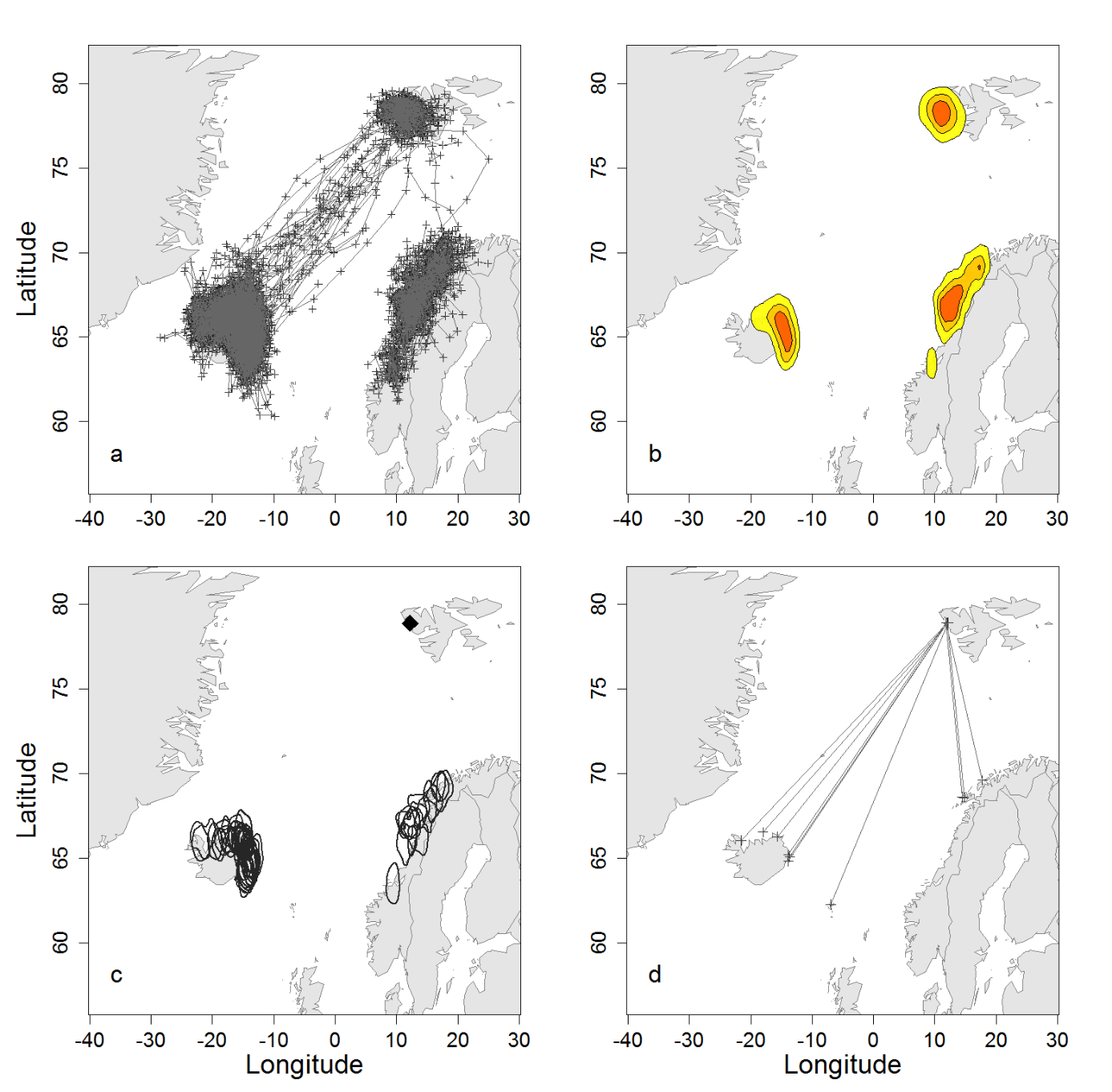 Figure 2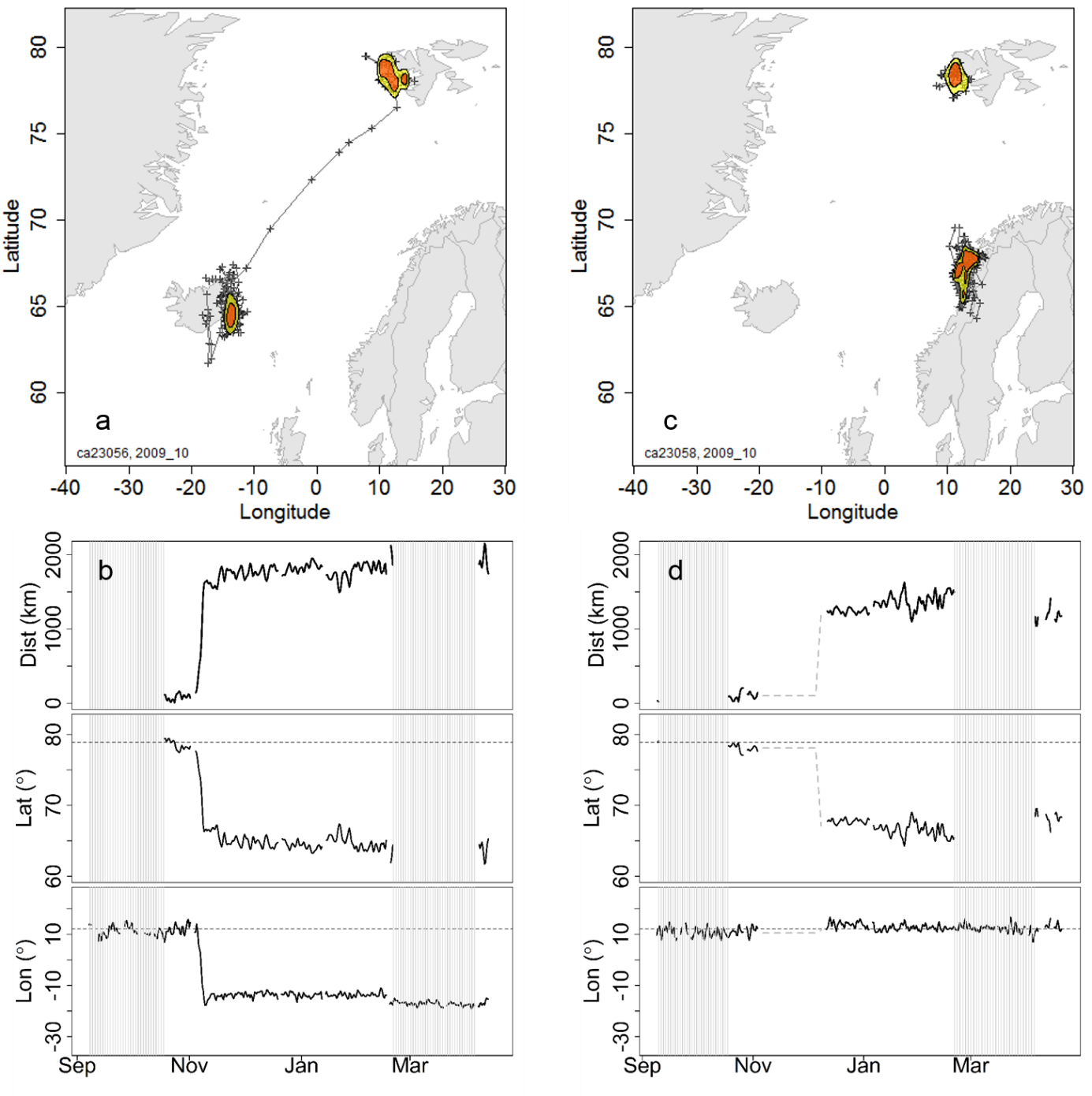 Figure 3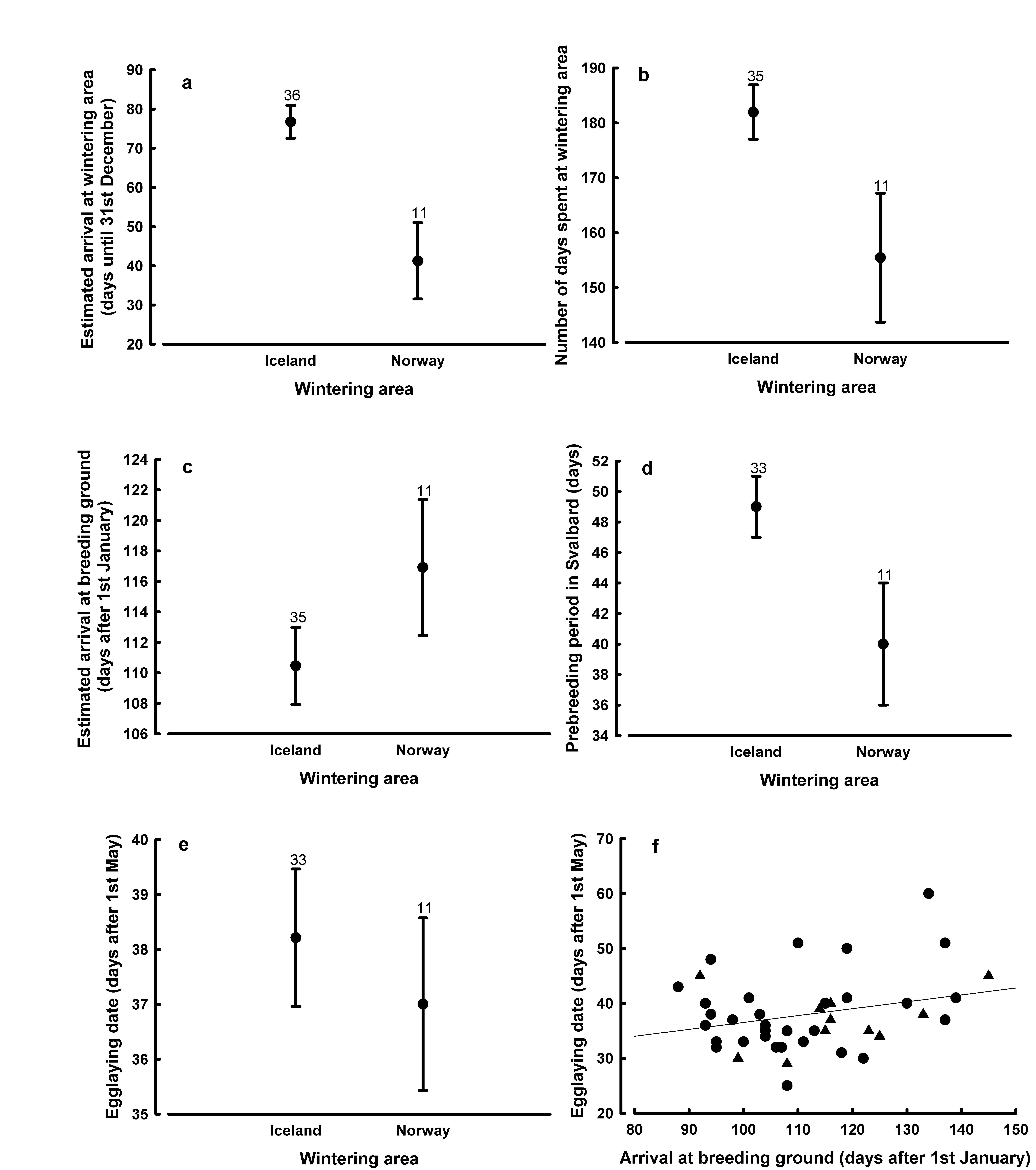 Figure S1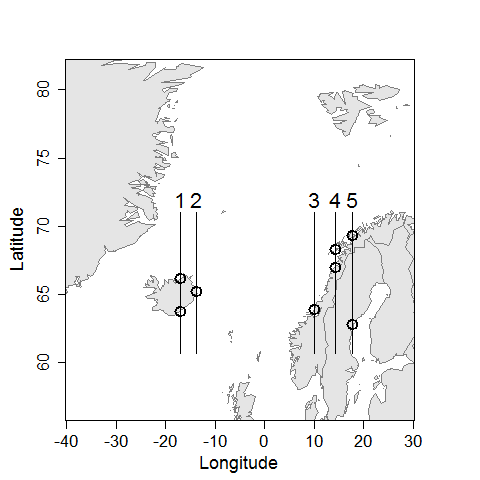 Figure S2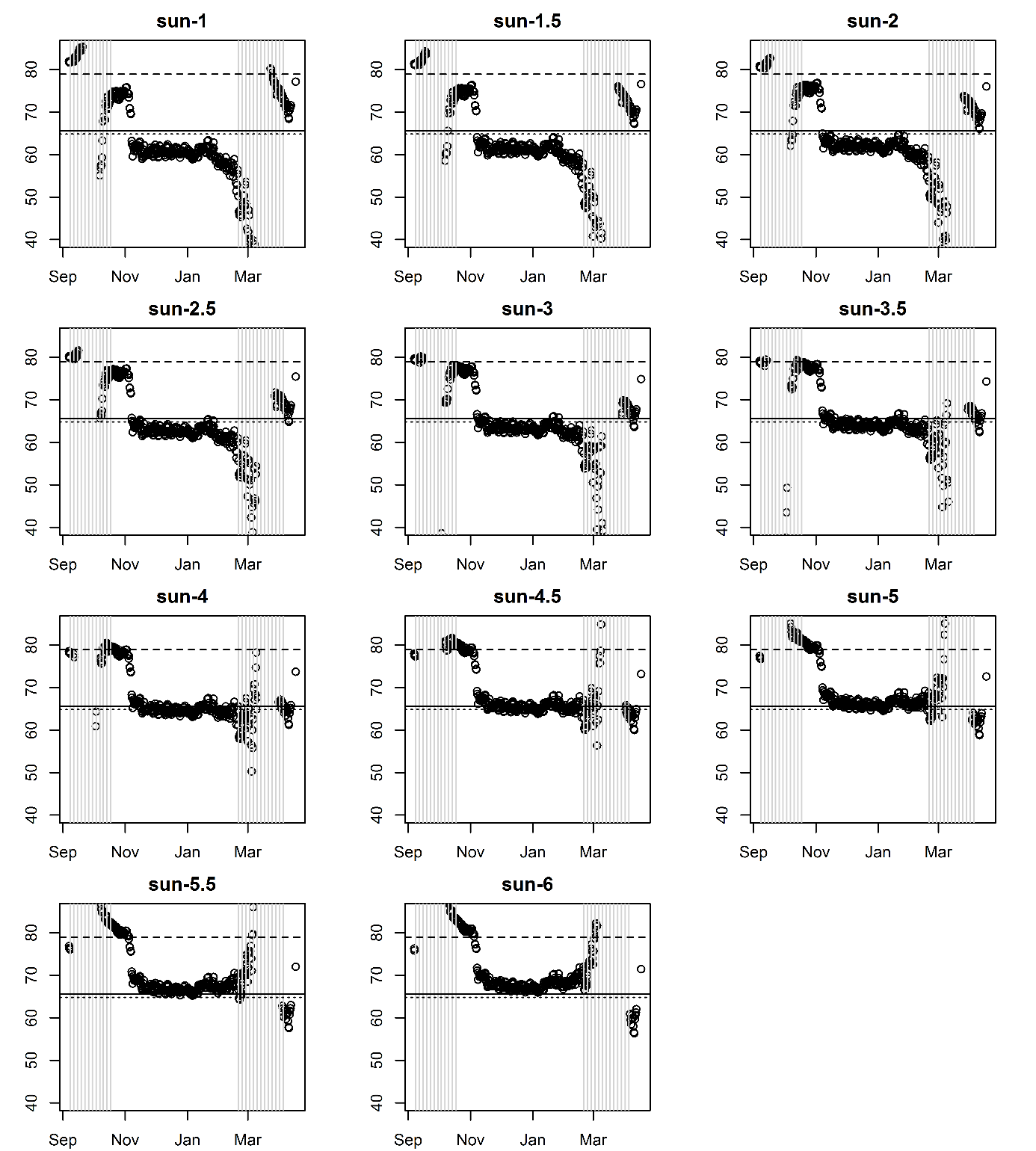 Figure S3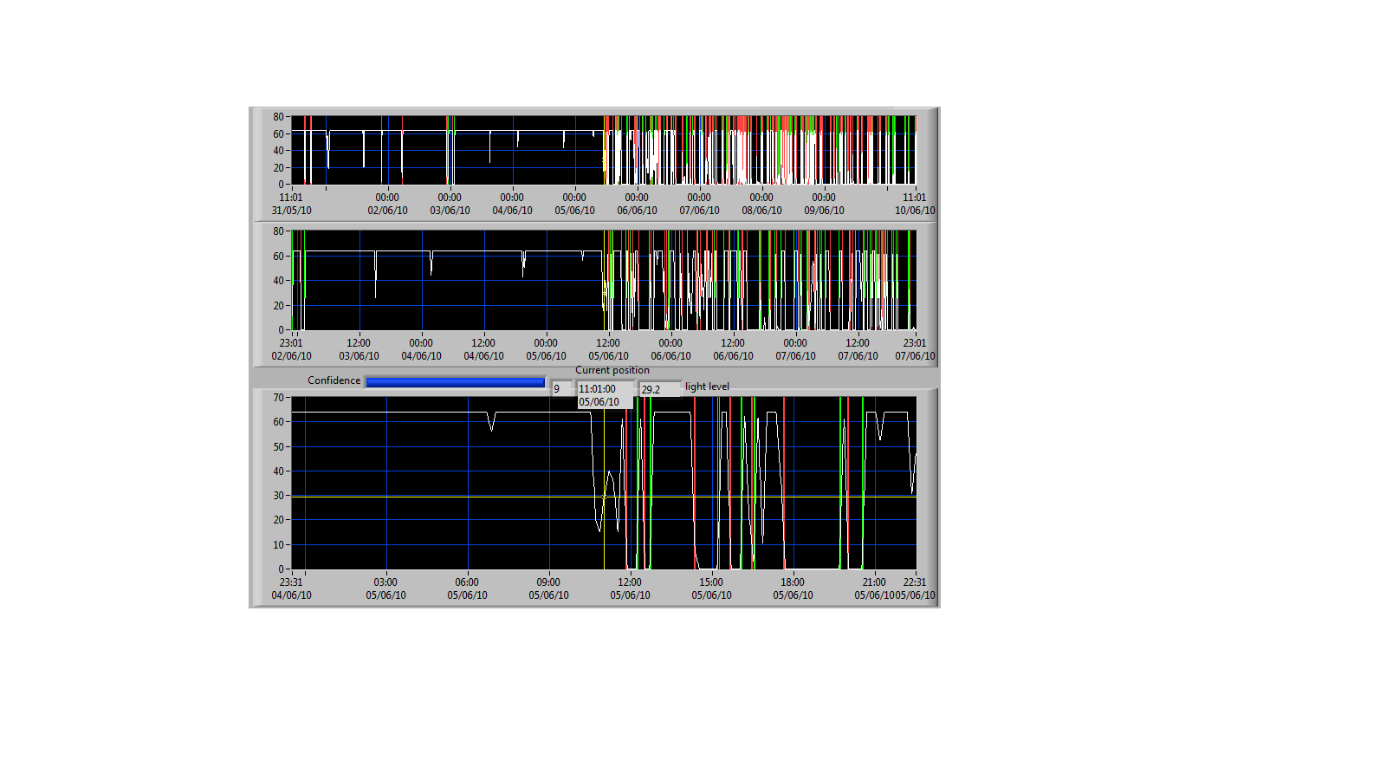 mean±std.err.RangeStart of autumn migration124. Oct ± 4.5 days (46)28. Aug - 24. DecDuration of autumn migration3.8 ± 0.3 days (37)1 – 7 daysDays at wintering area176 ± 5 days (45)96 - 252 daysStart of spring migration22. Apr ± 2 days (45)29. March - 25. MayDuration of spring migration2.9 ± 0.3 days (13)1 – 5 daysTime from spring arrival until breeding (pre-laying period)47 ± 2 days (43)20 – 75 days